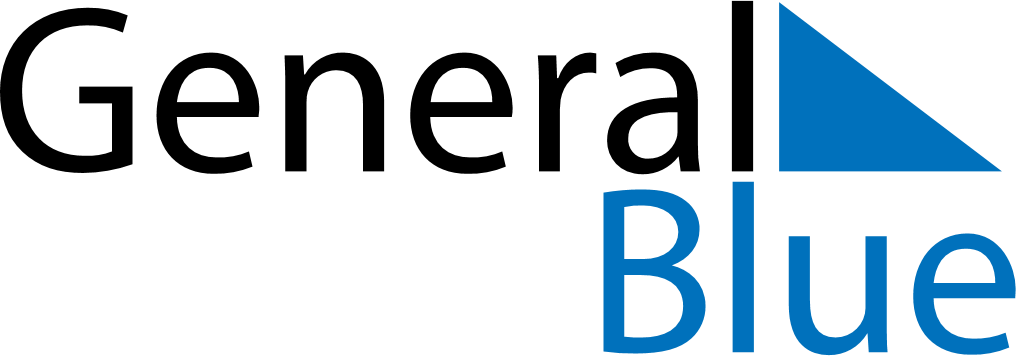 July 2030July 2030July 2030July 2030Cocos IslandsCocos IslandsCocos IslandsSundayMondayTuesdayWednesdayThursdayFridayFridaySaturday12345567891011121213Hari Maulaud Nabi1415161718191920212223242526262728293031